ФБУЗ«Центр гигиены и эпидемиологии в Алтайском крае»Информация  для населенияСимптомы алкоголизма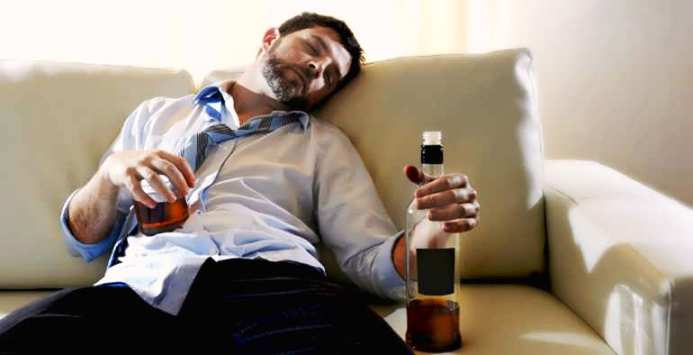 К симптомам относятся:*Повышенное желание к употреблению алкогольных напитков, и неважно каких. *Заболевшие алкоголизмом, начинают искать любую причину и повод, чтобы выпить;*Категорическое отрицание замечаний в их сторону по поводу злоупотребления алкоголем;*Повышение доз алкогольных напитков, необходимых для достижения состояния опьянения, которого не было раньше;*Отказ от «закусывания» после принятой порции напитков, содержащих этанол и потеря аппетита в целом;*Потеря интереса к тем увлечением и ценностям, которые имели место раньше;*Замкнутость человека и связь с людьми, страдающими алкогольной зависимостью;*Неадекватное поведение: грубость, истерия, нецензурная речь, которые ранее не отмечались; *Снижение самокритики и интеллекта;*Безответственное отношение к работе и использование всех средств, для приобретения алкогольных  напитков;*Употребление алкоголя в одиночестве;*Синюшность и одутловатость лица;*Увеличение живота в размерах вследствие развития алкогольного цирроза печени;*Мелкая дрожь (тремор) конечностей.Данные симптомы развиваются в зависимости от стадии заболевания, постепенно      наслаиваясь друг на друга. Важное значение,     в их прогрессировании,  принадлежит  сниженной возбудимости рвотного центра головного мозга. Чем тяжелее стадия, тем более заторможен рвотный рефлекс, что приводит к тому, что алкоголики с развернутой клинической картиной никогда не испытывают чувства тошноты и рвоты.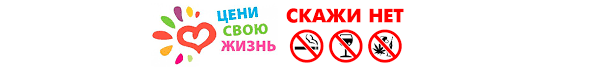 Учебно-консультационный центр   по защите прав потребителей, гигиенического обучения  и воспитания населения 656039, г. Барнаул, ул. Привокзальная,47,E-mail:uk-centr 13@altcge.ruТелефон: (385 2) 5030322019